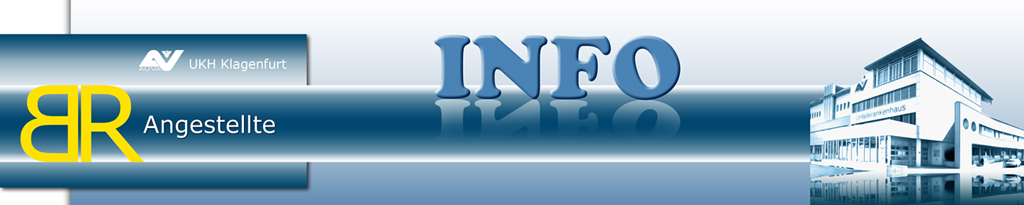 Rund ums Personal 2020Was hat sich im Bereich „Personal“ im UKH Klagenfurt 2020 getan?Bestellung von Mag Reicht Wolfgang zum Verwaltungsleiter und Mag Huber Oliverzum Verwaltungsleiter Stellvertreter.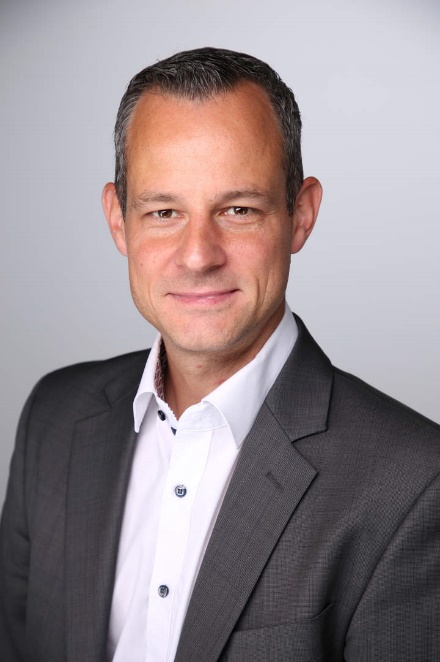 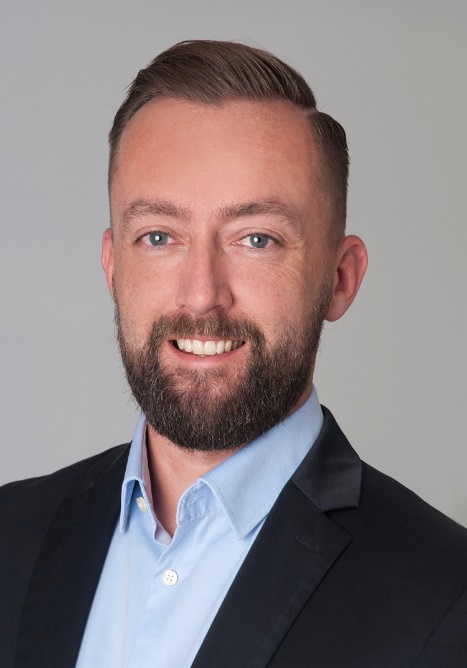 Mag Reicht Wolfgang                                     Huber Oliver, Bakk.MABestellung von Frau Guggenberger Roswitha, MSc zur Leitung der Pflegedirektion……….wir wünschen euch für eurer Tätigkeit alle Gute und freuen uns über eine konstruktive Zusammenarbeit im Sinne der Mitarbeiter/innen!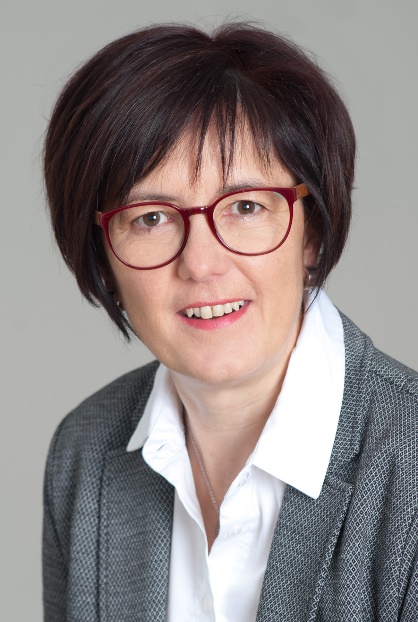 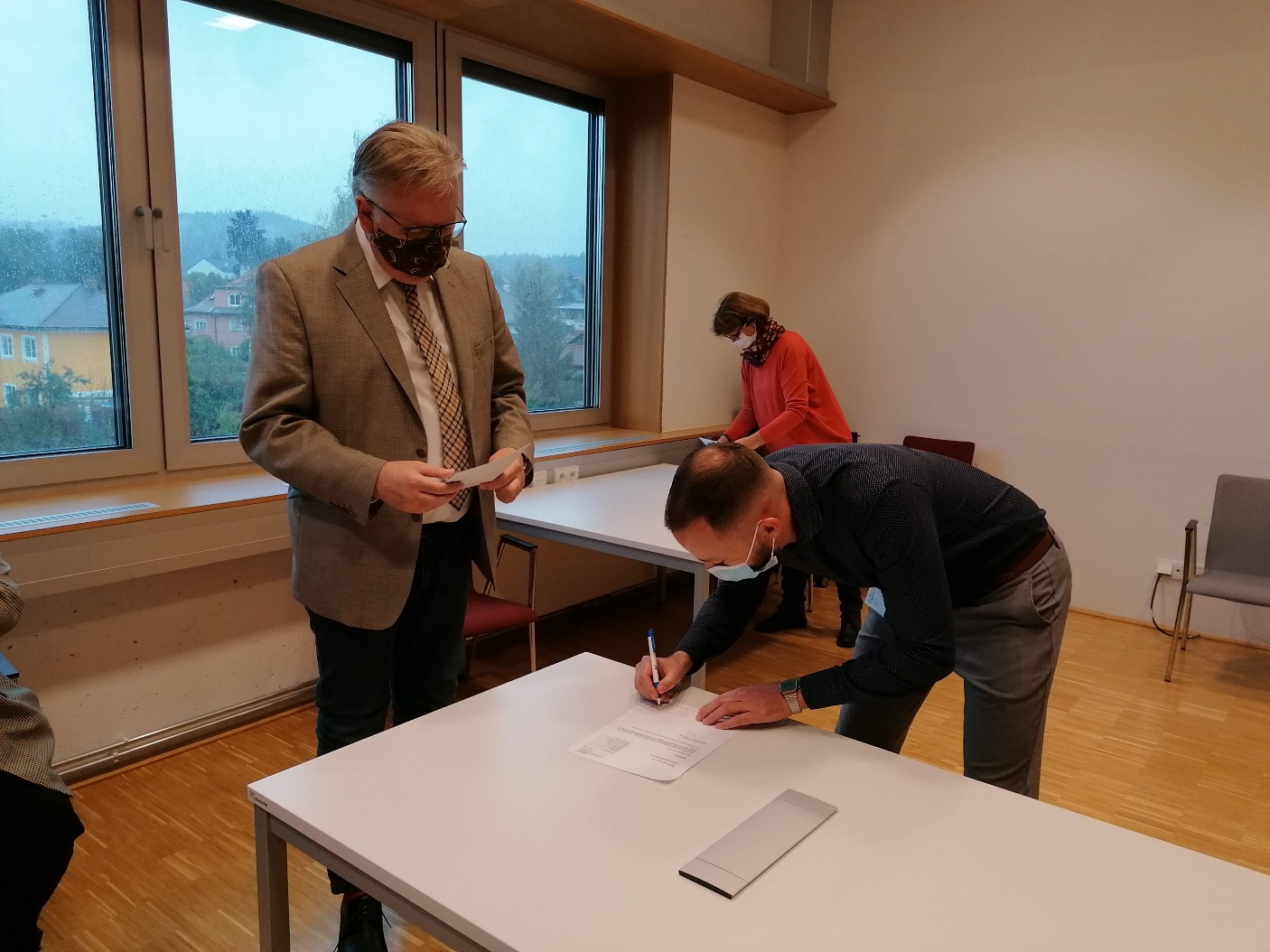 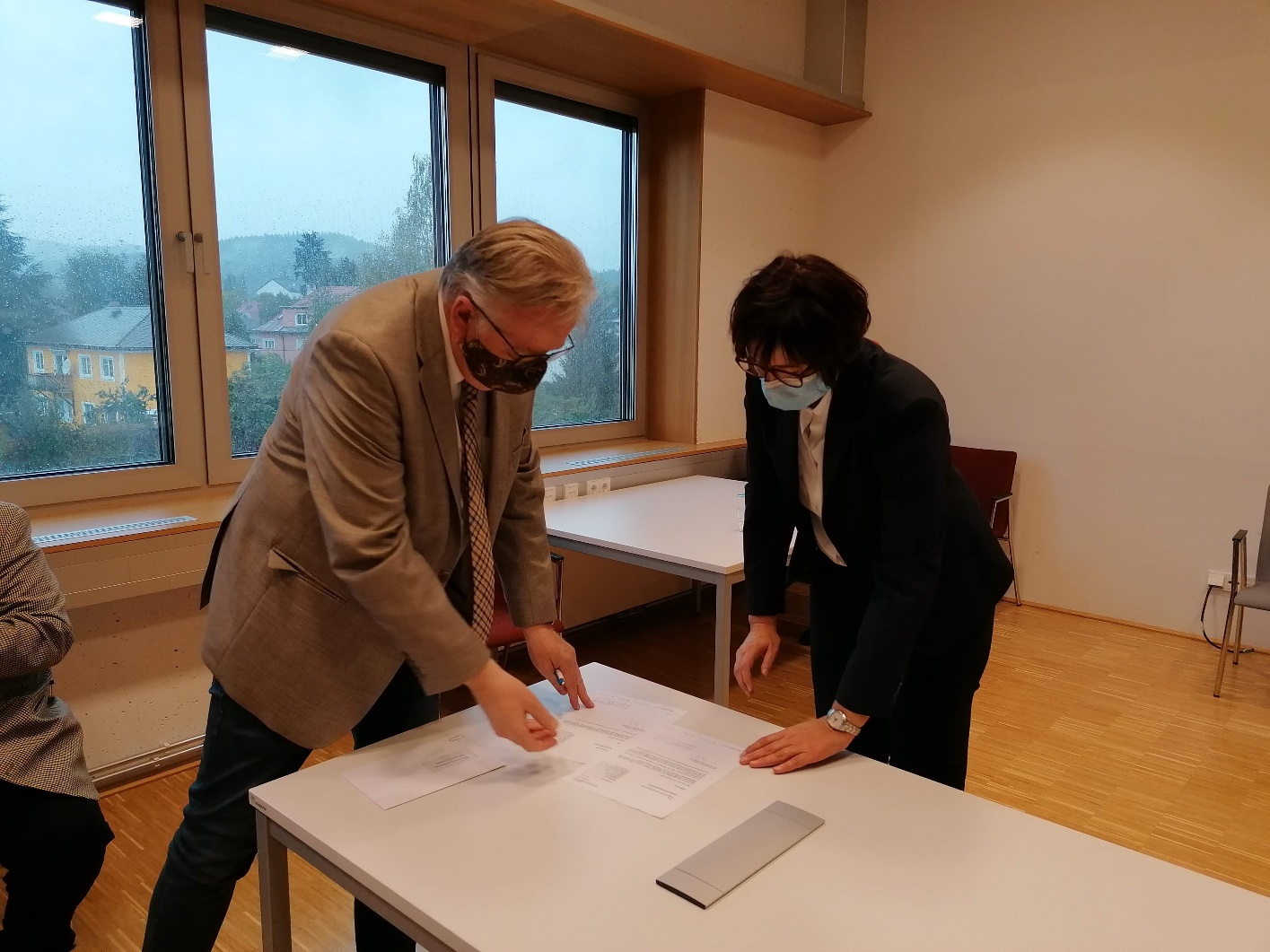 Eintritte und Wiedereintritte Dr. Christian GÖSCHKE – Facharzt für Anästhesiologie und IntensivmedizinDr. Thomas SCHÖFFMANN – Arzt in Ausbildung zum Facharzt für Orthopädie und TraumatologieDr. HACKL Laura – Ärztin in Ausbildung zur Fachärztin für Orthopädie und TraumatologiePD DDr. Lukas HOLZER – Facharzt für Orthopädie und Traumatologie sowieFacharzt für Orthopädie und Orthopädische ChirurgieDr. Gernot Hinteregger, FA für Anästhesiologie und IntesivmedizinElena TERK, BSc. – RadiologietechnologinHall Sabrina, Köchin und STV KüchenleitungFrau Maria WURMSHUBER Wiedereintritt nach KarenzPodbregar Marylin – OP-DGKPIsopp-Hochenwarter Michele:   DGKP-Ibst nach KarenzTaupe Dieter – PatiententransportGreiner Isabella DGKP nach KarenzSipek Walter, Hilfsdienst, ZutrittskontrolleLauritz-Obrietan Armin, Hilfsdienst, ZustrittskontrolleZollner Jasmine, Med. VerwaltungsassistentinDr Hager Ulrich, FA für Anästhesiologie und IntensivmedizinMarkun Marleen, Med. VerwaltungsassistentinDr Bantli Simon, FA für Anästhesiologie und IntensivmedizinWeißnegger Marco, HausarbeiterAustritteDr. Stefanie MOITZI – Ärztin in Ausbildung zur Ärztin für AllgemeinmedizinRATHEISER Betina, RT BeschäftigungsverbotDr. Madeleine MISCHITZ – Ärztin in Ausbildung (Basisausbildung)Hofer Jürgen – PatiententransportDI Kalliwoda Christine, ApplikationsadministratorinPernegger Angelika, Bedienerin StationDI Spitzer Andrea, med. Verwaltungsassistenz EU –BeschäftigungsverbotAmbrozy Larissa, DGKP BeschäftigungsverbotDr. Stückelberger James, FA für Anästhesiologie und IntensivmedizinHanschitz Daniela, Bedienerin OPDr Sandrisser Philipp, Arzt in Ausbildung zum FA Orthopädie und TraumatologieAltersteilzeit oder PensionFendt Alisha, Leitung der PhysiotherapieHafner Sabine, DGKP OP-WUVKanduth Günther, BRV Betriebsrat AngestelltenDobernig Mario, Koch und STV KüchenleitungPirmann Heidrun, HeilmittellageristinOsebitz Gottfried, Facharbeiter Schmieder Traude, PDLHitzenhammer Karl, Facharbeiter